CAMP AJAWAH – 2023Campers suggested packing listUse this list to help pack, and then to assist campers to remember what to pack for home.The quantities listed are just a suggestion. You know your camper best, send the appropriate clothing for 13 days. There is no laundry available.A plastic tub is great for packing items (optional), it will keep them dry. It should not be taller than 20 inches, as it must slide under the cots.Mailing address:CAMP AJAWAH	21600 Zodiac Avenue NE, Wyoming, MN   55092Girls Camp - A special outfit/sundress for “RITZ’ dinner on 2nd to last night of camp!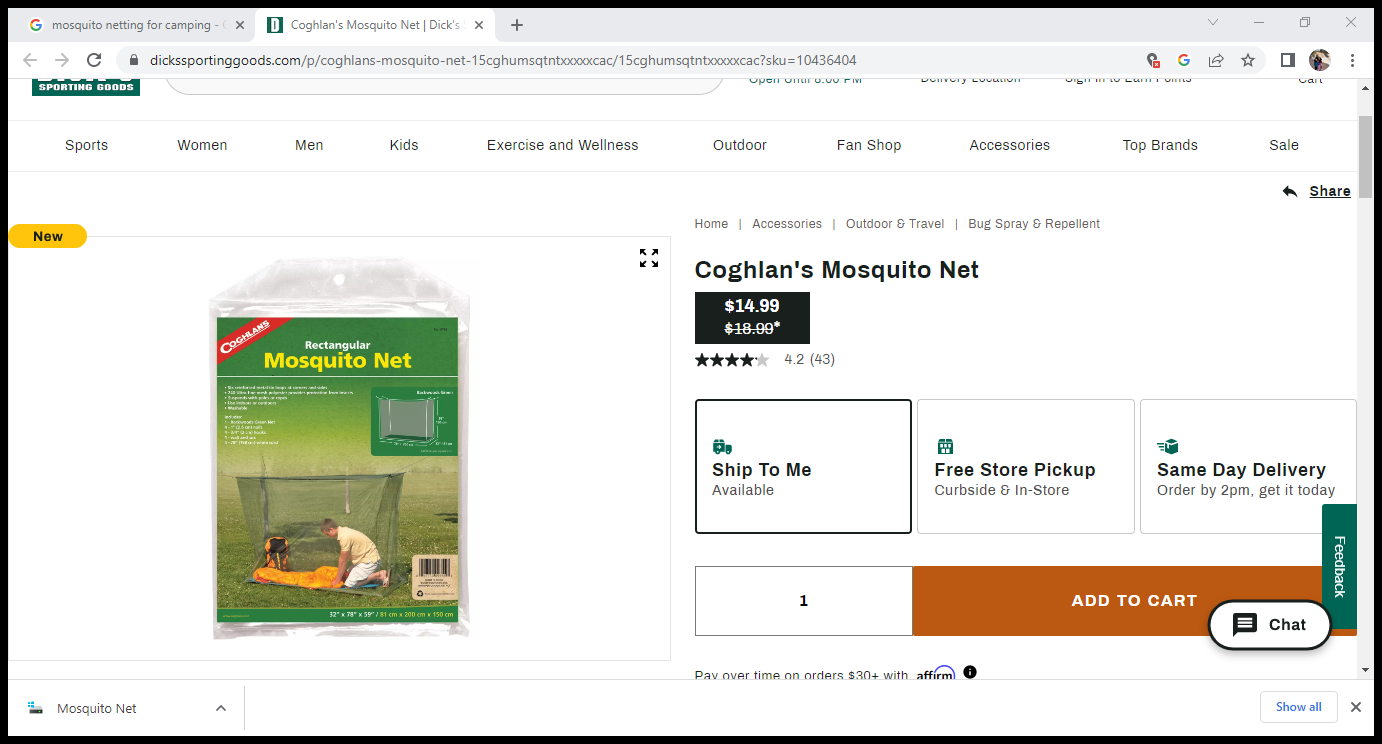 This is an example of the mosquito netting. It can be found at Dick’s, Amazon, REI or other sporting goods stores.CLOTHINGCLOTHINGCLOTHINGCLOTHINGCLOTHINGQtyDescriptionQtyDescriptionShorts (5)1 sturdy pair of shoes/running shoesLong sleeved/flannel type shirts (2)Pair of old shoes for mucking upSweatshirts (3-4)Socks (several pair), including 1 warmJeans, pants (3)Bathing suit (or 2 or 3, they stay wet)T-shirts, tank tops (1 per day)Hat (1 or 2)Under garmentsBandanna(s)Pajamas (or shorts and t to sleep in)Rain gear (coat or poncho, boots)1 pair sandals/flip flopsBEDDINGTents are raised wooden platforms with flaps on side in case of rain.Cots have a structure to attach a mosquito net, stores to purchase will be at bottom of list.BEDDINGTents are raised wooden platforms with flaps on side in case of rain.Cots have a structure to attach a mosquito net, stores to purchase will be at bottom of list.BEDDINGTents are raised wooden platforms with flaps on side in case of rain.Cots have a structure to attach a mosquito net, stores to purchase will be at bottom of list.BEDDINGTents are raised wooden platforms with flaps on side in case of rain.Cots have a structure to attach a mosquito net, stores to purchase will be at bottom of list.BEDDINGTents are raised wooden platforms with flaps on side in case of rain.Cots have a structure to attach a mosquito net, stores to purchase will be at bottom of list.QtyDescriptionQtyDescriptionSleeping bag or sheets and blanket for cotGround cloth, can be old plastic tarp or tablecloth for campfirePillow, pillowcase(s)Blanket for campfireBeach towels (2 or 3)Old sheet for mattress coverMosquito net for cot (see below)HYGIENEHYGIENEHYGIENEHYGIENEHYGIENEQtyDescriptionQtyDescriptionToothbrush and toothpasteSunscreenComb and brushMosquito spray (lots!)Bath towels, washclothsHair tiesSoapFeminine care (tampons, pads)ShampooShower/sink caddy (ice cream bucket)Mosquito after bite lotion (calamine or itch sticks)DeodorantHand sanitizerMISCELLANEOUS ITEMSMISCELLANEOUS ITEMSMISCELLANEOUS ITEMSMISCELLANEOUS ITEMSMISCELLANEOUS ITEMSQtyDescriptionQtyDescription$20.00 for trading post (remainder will be reimbursed last day of camp)Stationery, pens, stamps. For younger campers, preaddressed and stamped postcards.Water bottle (labeled with name)1 duffle bag for overnightsLaundry bagFlashlight and batteriesSmall crate or plastic bin, or set of shelves, for storage of odds and ends and personal items.Sports gear, if desired. (Baseball glove, Jackknife, fishing gear.)A few ziplock bags for art projects or other items.Scout handbooks for ScoutsMEDICATIONS AT NURSES CABINPlease make a list of medications for the nurses cabin, to be picked up at the end of camp.MEDICATIONS AT NURSES CABINPlease make a list of medications for the nurses cabin, to be picked up at the end of camp.MEDICATIONS AT NURSES CABINPlease make a list of medications for the nurses cabin, to be picked up at the end of camp.MEDICATIONS AT NURSES CABINPlease make a list of medications for the nurses cabin, to be picked up at the end of camp.MEDICATIONS AT NURSES CABINPlease make a list of medications for the nurses cabin, to be picked up at the end of camp.QtyDescriptionQtyDescription